ПОСТАНОВЛЕНИЕ13.04.2020 г. № 71-а Санкт-Петербург
В соответствии с Федеральным законом от 06.10.2003 № 131-ФЗ «Об общих принципах организации местного самоуправления в Российской Федерации», Законом Санкт-Петербурга от 23.09.2009 № 420-79 «Об организации местного самоуправления в Санкт-Петербурге», Уставом муниципального образования Финляндский округ и в целях решения вопросов местного значения по организации и проведению мероприятий, финансируемых за счет средств местного бюджета, Местная администрация муниципального образования Финляндский округПОСТАНОВЛЯЕТ: Утвердить Положение об обеспечении условий для развития на территории муниципального образования физической культуры и массового спорта, организации и проведения официальных физкультурных мероприятий, физкультурно-оздоровительных мероприятий и спортивных мероприятий муниципального образования Финляндский округ 1 к настоящему постановлению. Контроль за выполнением данного постановления возложить на главу Местной администрации. Настоящее постановление вступает в силу с момента подписания и подлежит официальному опубликованию.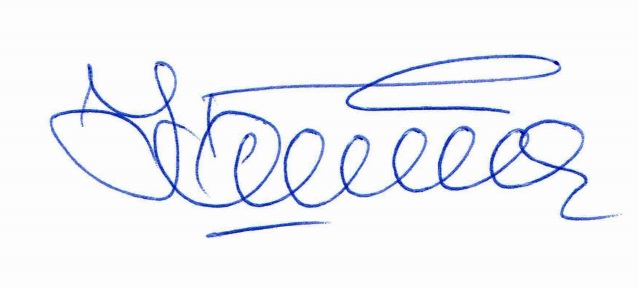 Глава Местной администрации                                                                        И.Б. Шесточенко
Сальников А.М.544-63-01Приложение 1к постановлению Местной администрации муниципального образования Финляндский округот 13.04.2020 № 71-аПОЛОЖЕНИЕоб обеспечении условий для развития на территории муниципального образования физической культуры и массового спорта, организации и проведения официальных физкультурных мероприятий, физкультурно-оздоровительных мероприятий и спортивных мероприятий муниципального образования Финляндский округНастоящее Положение разработано в соответствии с Конституцией Российской Федерации, Федеральным законом от 06.10.2003 года № 131-ФЗ «Об общих принципах организации местного самоуправления в Российской Федерации», Федеральным законом от 04.12.2007 года № 329-ФЗ «О физической культуре и спорте в Российской Федерации»,  Законом Санкт-Петербурга от 23.09.2009 г. № 420-79 «Об организации местного самоуправления в Санкт-Петербурге»,  Законом Санкт-Петербурга от 14.12.2009 № 532-105 «Об основах политики Санкт-Петербурга в области физической культуры и спорта», Уставом внутригородского муниципального образования Санкт-Петербурга муниципального округа Финляндский округ.1. Общие положения1.1. Настоящее Положение определяет правовые и организационные основы осуществления органами местного самоуправления внутригородского муниципального образования Санкт-Петербурга муниципального округа Финляндский округ (далее – муниципальное образование Финляндский округ) полномочий по решению вопроса местного значения – обеспечение условий для развития на территории муниципального образования физической культуры и спорта, организации и проведении официальных физкультурных мероприятий, физкультурно-оздоровительных мероприятий и спортивных мероприятий муниципального образования (далее – обеспечение условий для развития физической культуры и спорта).1.2. Решение вопроса местного значения по обеспечению условий для развития физической культуры и спорта на территории муниципального образования Финляндский округ возлагается на Местную администрацию муниципального образования Финляндский округ (далее – Местная администрация).1.3. Контроль за реализацией данного вопроса местного значения возлагается на Муниципальный Совет муниципального образования Финляндский округ (далее – Муниципальный совет).2. Цели и задачи2.1. Целями обеспечения условий для развития физической культуры и спорта на территории муниципального образования Финляндский округ являются:- создание благоприятных условий  для физического,  духовного и нравственного развития  личности; - воспитание и развитие толерантности  в подростковой среде; - популяризация физической культуры и спорта, как доступного, увлекательного и  эффективного средства  оздоровления;- обеспечение эффективного использования объектов спорта; - внедрение физической культуры и спорта в режим учебы, труда и отдыха различных социальных групп населения. 2.2. Задачами являются:- организация и проведение официальных физкультурных мероприятий и спортивных мероприятий;- поддержка физкультурно-оздоровительных и спортивных мероприятий, организуемых на территории муниципального образования Финляндский округ;- поддержка жителей округа для участия в спортивных, физкультурных и физкультурно-оздоровительных мероприятиях районного, городского, регионального и федерального масштаба.3. Полномочия органов местного самоуправления муниципального образования Финляндский округ по решению вопроса местного значения3.1. Местная администрация осуществляет следующие полномочия по обеспечению условий для развития физической культуры и массового спорта:- предусматривает необходимые средства в бюджете муниципального образования Финляндский округ на реализацию полномочия по решению указанного вопроса местного значения; - разрабатывает и обеспечивает реализацию муниципальной программы по обеспечению условий для развития массовой физической культуры и массового спорта;- утверждает Календарный план физкультурных и спортивных мероприятий муниципального образования Финляндский округ, являющийся неотъемлемой частью муниципальной программы;- организует мероприятия в рамках муниципальной программы, в том числе через осуществление закупок товаров, работ, услуг для обеспечения муниципальных нужд в соответствии с действующим законодательством Российской Федерации о контрактной системе в сфере закупок; в установленном действующим законодательством Российской Федерации о контрактной системе в сфере закупок порядке, определяет поставщика (исполнителя, подрядчика) для проведения мероприятий; - содействует развитию физической культуры и спорта в дошкольных, общеобразовательных организациях и организациях дополнительного образования организационными, финансовыми и иными мерами поддержки при проведении этими организациями спортивных мероприятий в предусмотренном данным Положением порядке;- учитывает при формировании и принятии программ благоустройства территории муниципального образования на соответствующий год потребности населения в создании физкультурно-оздоровительных, спортивных и спортивно-технических объектов, учитывая обращения граждан по вопросам создания, содержания и текущего ремонта данных объектов, оборудования их необходимым инвентарем;- поддерживает спортивные соревнования и турниры, проводимые на территории муниципального образования, предоставляя организационную, материально-техническую и финансовую помощь в предусмотренном данным Положением порядке;- осуществляет иные полномочия по обеспечению условий для развития на территории муниципального образования Финляндский округ физической культуры и спорта в соответствии с действующим законодательством. 4. Порядок проведения мероприятий по обеспечению условий для развития  на территории муниципального образования Финляндский округ физической культуры и спорта4.1. В рамках решения вышеназванного вопроса местного значения в муниципальном образовании Финляндский округ мероприятия по обеспечению условий для развития физической культуры и спорта проводятся в соответствии с настоящим положением, муниципальной программой «Обеспечение условий для развития на территории муниципального образования физической культуры и массового спорта, организации и проведению официальных физкультурных мероприятий, физкультурно-оздоровительных мероприятий  и спортивных мероприятий», утвержденной постановлением Местной администрации, Решением Муниципального совета об утверждении местного бюджета на текущий финансовый год. 4.2. Муниципальная программа должна содержать перечень конкретных мероприятий, определять сроки их проведения и необходимый объем бюджетных ассигнований.4.3. Спортивные мероприятия проводятся в соответствии с положением, утвержденным Местной администрацией. Положение направляется заинтересованным лицам, командам, организациям и учреждениям. В положении о проведении соревнований должна содержаться следующая информация:- порядок проведения соревнования;- цели и задачи;- место и время проведения соревнования;- условия участия в соревновании;- участники соревнования;- судейская бригада;- порядок награждения победителей.4.4. На всех официальных физкультурных мероприятиях допускается присутствие зрителей.4.4. Проведение мероприятий может осуществляться как силами Местной администрации и Муниципального совета, так и силами сторонних организаций, спортивных судей, посредством заключения контрактов, соглашений о взаимодействии и сотрудничестве. 5. Финансовое обеспечение5.1. Финансирование деятельности органов местного самоуправления муниципального образования Финляндский округ по обеспечению условий для развития физической культуры и спорта на территории муниципального образования Финляндский округ осуществляется за счет средств местного бюджета муниципального образования Финляндский округ;5.2. Финансирование мероприятий по созданию условий для развития массовой физической культуры и спорта на территории муниципального образования Финляндский округ осуществляется на основании муниципальных программ, утвержденных Местной администрацией;5.3. Финансирование мероприятий, не предусмотренных муниципальными программами, за счет средств местного бюджета не допускается. Решение об организационной, материально-технической и иной помощи организаторам спортивных мероприятий, проводимых на территории муниципального образования Финляндский округ, не включенных в муниципальные программы, принимается Муниципальным советом и Местной администрацией при их официальном обращении в органы местного самоуправления муниципального образования Финляндский округ.Об утверждении Положения об обеспечении условий для развития на территории муниципального образования физической культуры и массового спорта, организации и проведения официальных физкультурных мероприятий, физкультурно-оздоровительных мероприятий и спортивных мероприятий муниципального образования Финляндский округ